Summer 2 Chatter Topics for Garnet Class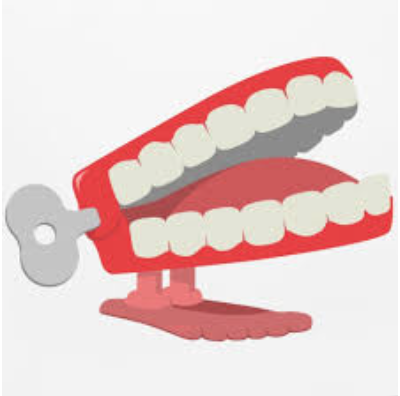 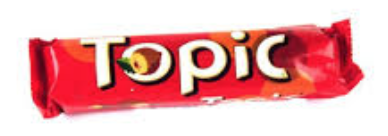 Find an animal you likeChatter topic 1: In which country does your animal live? What kind of habitat does it live in?Chatter topic 2: Why do you like this animal? What makes it so special to you?Chatter topic 3: What does your animal eat?Chatter topic 4: What dangers does your animals face?